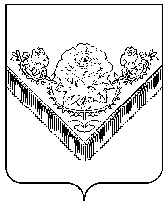 администрациягородского округа ПАВЛОВский ПОСАД МОСКОВСКОЙ ОБЛАСТИпостановлениег. Павловский ПосадОб утверждении Положения о комиссии по отборуюридических лиц, индивидуальных предпринимателей, осуществляющих управление многоквартирными домами, для предоставления субсидии на возмещение части затрат,связанных с выполненным ремонтом подъездов в многоквартирных домах на территории городского округаПавловский Посад Московской области и утверждении состава комиссии по отбору юридических лиц, индивидуальных предпринимателей, осуществляющих управление многоквартирными домами, для предоставления субсидии из бюджета городского округа Павловский ПосадМосковской области на возмещение части затрат, связанных с выполненным ремонтом подъездов в многоквартирных домах на территории городского округа Павловский Посад Московской области   В целях предоставления субсидий юридическим лицам, индивидуальным предпринимателям, осуществляющим управление многоквартирными домами, на возмещение части затрат, связанных с выполненным ремонтом подъездов в многоквартирных домах на территории городского округа Павловский Посад Московской области, в рамках реализации отдельных мероприятий, предусмотренных государственной программой Московской области «Формирование современной комфортной городской среды» далее – Программа), утвержденной постановлением Правительства Московской области от 17.10.2017 №864/38, в соответствии с Федеральным законом от 06.10.2003  131-ФЗ «Об общих принципах организации местного самоуправления в Российской Федерации», Уставом городского округа Павловский Посад Московской областиПОСТАНОВЛЯЮ:1.Утвердить Положение о комиссии по отбору юридических лиц, индивидуальных предпринимателей, осуществляющих управление многоквартирными домами, для предоставления субсидии на возмещение части затрат, связанных с выполненным ремонтом подъездов в многоквартирных домах на территории городского округа Павловский Посад Московской области (Приложение №1).2. Утвердить состав комиссии по отбору юридических лиц, индивидуальных предпринимателей, осуществляющих управление многоквартирными домами, для предоставления субсидии из бюджета городского округа Павловский Посад Московской области на возмещение части затрат, связанных с выполненным ремонтом подъездов в многоквартирных домах на территории городского округа Павловский Посад Московской области   (Приложение №2).3. Постановление Администрации городского округа Павловский Посад Московской области от 23.03.2021 №490 «Об утверждении состава комиссии по отбору юридических лиц, индивидуальных предпринимателей, осуществляющих управление многоквартирными домами, для предоставления субсидии из бюджета городского округа Павловский Посад Московской области на возмещение части затрат, связанных с выполненным ремонтом подъездов в многоквартирных домах на территории  городского округа Павловский Посад Московской области », считать утратившим силу.4.   Опубликовать настоящее постановление в средствах массовой информации и разместить на официальном сайте Администрации городского округа Павловский Посад Московской области в сети Интернет.5.   Контроль за исполнением данного постановления возложить на заместителя Главы Администрации городского округа Павловский Посад Московской области С.В. Шимина.Глава городского округа Павловский Посад                                                                                                    Д.О. СеменовН.С. Крыленко8(49643) 2-48-67                                                                                       Приложение №1                                                                                        к постановлению Администрации                                                                                        городского округа Павловский Посад                                                                                       Московской области                                                                                       от 21. 06. 2021  №1082                                   ПоложениеО комиссии по отбору юридических лиц, индивидуальных предпринимателей, осуществляющих управление многоквартирными домами, для предоставления субсидии на возмещение части затрат, связанных с выполненным ремонтом подъездов в многоквартирных домах на территории городского округа Павловский Посад Московской областиОбщие положения1.1. Настоящее Положение определяет полномочия и организацию работы комиссии по отбору получателей субсидии из бюджета городского округа Павловский Посад Московской области на возмещение части затрат, связанных с выполненным ремонтом подъездов в многоквартирных домах на территории городского округа Павловский Посад Московской области (далее - Комиссия), созданной в соответствии с Порядком предоставления субсидии из бюджета городского округа Павловский Посад Московской области юридическим лицам, индивидуальным предпринимателям, осуществляющим управление многоквартирными домами, на возмещение части затрат, связанных с выполненным ремонтом подъездов в многоквартирных домах на территории городского округа Павловский Посад Московской области (далее - Порядок), утвержденным постановлением администрации городского округа Павловский Посад Московской области от ____________ № _______ «Об утверждении Порядка предоставления субсидии из бюджета городского округа Павловский Посад Московской области юридическим лицам, индивидуальным предпринимателям, осуществляющим управление многоквартирными домами, на возмещение части затрат, связанных с выполненным ремонтом подъездов в многоквартирных домах». 1.2. Комиссия осуществляет свою деятельность на основании настоящего Положения. 1.3. Комиссия в своей деятельности руководствуется законодательством Российской Федерации, нормативными правовыми актами Московской области и городского округа Павловский Посад Московской области, настоящим Положением и действует в рамках предоставленных ей полномочий. 2. Цель работы Комиссии2.1. Целью работы Комиссии является рассмотрение заявок юридических лиц, индивидуальных предпринимателей, осуществляющих управление многоквартирными домами (далее – Претенденты) на получение субсидии из бюджета городского округа Павловский Посад Московской области на возмещение части затрат, связанных с выполненным ремонтом подъездов в многоквартирных домах (далее - Заявки), проведение отбора среди претендентов, принятие решений о заключении соглашений на предоставление субсидии. 3. Полномочия комиссии3.1. Комиссия: 1) рассматривает и оценивает заявки и поданные с ними комплекты документов на предмет соответствия их перечню, критериям отбора и условиям предоставления субсидии, установленным Порядком; 2) выносит решение об отказе или предоставлении субсидии. По результатам рассмотрения пакета документов Комиссией принимается положительное (отрицательное) решение о результатах рассмотрения Заявки. Основаниями для принятия решения о возможности заключения соглашения являются: - соответствие получателя субсидии критериям отбора получателей субсидии; - представление полного пакета документов, соответствующего требованиям пункта 14 настоящего Порядка; - достоверность сведений, содержащихся в Заявке. Основаниями для отказа являются: - несоответствие получателя субсидии критериям отбора получателей субсидии; - непредставление (предоставление не в полном объеме) пакета документов и/или несоответствие представленных документов требованиям, указанным в пункте 14 настоящего Порядка; - недостоверность сведений, содержащихся в Заявке. 3) направляет заявителям документы по итогам рассмотрения заявок. - в течение пяти рабочих дней после принятия положительного решения Комиссия направляет получателю субсидии проект Соглашения. - в течение пяти рабочих дней после принятия отрицательного решения Комиссия направляет заявителю письмо об отказе, с указанием причины отказа и приложением документов, поступивших от заявителя. 4. Организация деятельности Комиссии4.1. Состав Комиссии утверждается постановлением Администрации городского округа Павловский Посад Московской области. 4.2. Работой Комиссии руководит председатель, а в его отсутствие - заместитель председателя Комиссии. 4.3. Председатель Комиссии: 1) осуществляет руководство работой Комиссии; 2) ведет заседания Комиссии; 3) координирует работу Комиссии; 4) созывает заседания Комиссии; 5) обеспечивает и контролирует выполнение решений Комиссии. 4.4. Заседания Комиссии проводятся по мере необходимости и назначаются председателем Комиссии после получения предложения о созыве Комиссии. 4.5. Комиссия обобщает заключения и предложения, подготовленные членами Комиссии по результатам рассмотрения Заявок с комплектом документов. 4.6. Заседания Комиссии проводятся с очной формой голосования при обязательном личном участии каждого из утвержденных членов Комиссии. Делегирование права голоса при принятии решения, равно как и отказ от голосования членами Комиссии не допускается. 4.7. Кворумом для принятия решения Комиссии является присутствие более 2/3 ее состава, включая председателя (заместителя председателя). 4.8. Решения Комиссии принимаются простым большинством голосов присутствующих членов Комиссии. В случае равенства голосов решающим является голос председателя Комиссии. 4.9. Решения Комиссии, в том числе информация о претенденте(-ах), отобранном(-ых) для получения субсидии, заносятся в протоколы заседаний Комиссии (приложение 1). 4.11. Протоколы заседаний Комиссии подписываются членами Комиссии и председателем Комиссии. 4.12. В случае принятия Комиссией отрицательного решения, по основаниям для отказа в предоставлении Субсидии, предусмотренным Порядком, Комиссия в течение пяти рабочих дней возвращает пакет документов претенденту. 4.13. В течение пяти рабочих дней после принятия положительного решения Комиссия направляет Получателю субсидии по электронной почте, указанной в Заявке, проект Соглашения. 4.14. В течение пяти рабочих дней с даты отправления Комиссией проекта Соглашения Получатель субсидии представляет в администрацию Соглашение, подписанное со своей стороны, (в двух экземплярах) на бумажном носителе с оригинальной подписью и удостоверенное печатью организации.                                                                                                      Приложение № 1 к Положению                                                                                                                     от 21. 06. 2021  №1082                                                                                                                                        «УТВЕРЖДАЮ»                                                                                                     _____________________                                                                                                    (должность руководителя                                                                                                     муниципального образования                                                                                                     Московской области)                                                                                                     _____________________                                                                                                      (подпись)                                                                                                      ______________________                                                                                                                      (ФИО)ПРОТОКОЛ № ______рассмотрения заявки на предоставление субсидиина возмещение затрат на ремонт подъездов в многоквартирных домахДата и время проведения: «____» __________ 2020 г. в ______Место проведения: Московская область, _______________________________________________________________________________________________________.Присутствовали:______________________________________________________________________________________________________________________________________________________________________________________________________________________________________________________________________________________________________________________________________________________________Повестка дняРассмотрение и утверждение заявки на предоставление субсидии на возмещение части затрат на ремонт подъездов в многоквартирных домах (далее-МКД), расположенных на территории ____________________________________________________ Московской области (наименование муниципального образования)(далее – Муниципальное образование), поступившей в адрес Муниципального образования в соответствии с _____________________________________________ ______________________________________________________________________(реквизиты и название нормативного акта ОМСУ об утверждении Порядка предоставления субсидий)и постановлением Правительства Московской области от 17.10.2017 № 864/38 «Об утверждении государственной программы Московской области «Формирование современной комфортной городской среды».1. Рассмотрена на соответствие критериям отбора Заявка на предоставление субсидии от ______ рег.№ _______ (далее - Заявка), поступившая в адрес Муниципального образования от организации - претендента на получение субсидии (полное наименование): ___________________________________________________________________________________ (далее - Организация)Ф.И.О. руководителя Организации, должность ______________________________________________________________________Адрес (с почтовым индексом):- юридический: _________________________________________________________- фактический: _________________________________________________________Телефон _________________________________ факс ________________________Электронный адрес _____________________________________________________ИННКПП                                  Соответствие критериям отбора:2. Установлено:___________________________________________________________________________________________________________________________________________________________________________________________________________________________________________________________________________________________________________________________________________________________________3. Принято решение:___________________________________________________________________________________________________________________________________________________________________________________________________________________________________________________________________________________________________________________________________________________________________Настоящий протокол подлежит опубликованию на официальном сайте Муниципального образования _______________________________ Московской области.Подписи:___________________________________________________________________________________________________________________________________________________________________________________________________________________________________________________________________________________________________________________________________________________________________Состав комиссии по отбору юридических лиц, индивидуальных предпринимателей, осуществляющих управление многоквартирными домами, для предоставления субсидии из бюджета городского округа Павловский Посад Московской области на возмещение части затрат, связанных с выполненным ремонтом подъездов в многоквартирных домах на территории городского округа Павловский Посад Московской области Председатель комиссии:Заместитель Главы Администрации                                                        С.В. ШиминЗаместитель председателя комиссии:И.о. начальника Управления ЖКХ и благоустройства Администрации                                                            Н.С. КрыленкоЧлены комиссии:Заместитель начальника отдела ЖКХ Управления ЖКХ и благоустройства Администрации                                                                                          Ж.А. ПрыгановаГлавный эксперт отдела ЖКХ                                                                   С.А. УдаловаФинансовое управление                                                       Администрации                                                                                           по согласованиюПравовое управление                                                                                  по согласованию21.06.2021№1082№ п/пНаименование документаСоответствие критериям отбора1Заявка на предоставление субсидии на возмещение части затрат на ремонт подъездовСоответствует/не соответствует2Копия устава организации, заверенная печатью (при наличии) и подписью руководителя организации – получателя субсидииСоответствует/не соответствует3Копия свидетельства о регистрации организации, заверенная печатью (при наличии) и подписью руководителя организацииСоответствует/не соответствует4Копия лицензии на осуществление деятельности по управлению многоквартирными домами (для получателя субсидии - управляющей организации, индивидуального предпринимателя), заверенная печатью (при наличии) и подписью руководителя организации Соответствует/не соответствует5Информационное письмо на бланке организации (при наличии), заверенное печатью (при наличии) и подписью руководителя организации с приложением справки налогового органа об отсутствии задолженности, содержащее:1) информацию об отсутствии управляющей организации в списке иностранных юридических лиц, а также российских юридических лиц, в уставном (складочном) капитале которых существует доля участия иностранных юридических лиц, местом регистрации которых является государство или территория, включенные в утверждаемый Министерством финансов Российской Федерации перечень государств и территорий, предоставляющих льготный налоговый режим налогообложения и (или) не предусматривающих раскрытия и предоставления информации при проведении финансовых операций (офшорные зоны) в отношении таких юридических лиц;2) сведения об отсутствии получателя субсидии в Едином федеральном реестре сведений о банкротстве, а также отсутствие процедуры реорганизации, ликвидации, банкротства и ограничений на осуществление хозяйственной деятельности;3) сведения об отсутствии у получателя субсидии просроченной задолженности перед ресурсоснабжающими организациями, превышающей шестимесячные начисления за поставленные коммунальные ресурсы, или наличие графика погашения задолженности;4) сведения об отсутствии у получателя субсидии задолженности по уплате налогов, сборов и иных платежей ( с приложением справки налогового органа об отсутствии задолженности);5) банковские реквизиты получателя субсидии (для перечисления субсидии);Ф.И.О. руководителя получателя субсидии;Ф.И.О. главного бухгалтера получателя субсидии;юридический и фактический адреса получателя субсидии;контактные телефоныСоответствует/не соответствует6Копии, заверенная печатью (при наличии) и подписью руководителя организации протоколов о выборе совета многоквартирного дома или уполномоченного представителя собственников помещений многоквартирного дома (кроме получателей субсидии- товариществ собственников жилья, жилищных или иных специализированных потребительских кооперативов), заверенные печатью (при наличии) и подписью руководителя организацииСоответствует/не соответствует7Акт (акты) комиссионной приемки выполненных работ по ремонту подъездов МКД, подписанный представителями организации, органа местного самоуправления муниципального образования Московской области, членом совета многоквартирного дома (или уполномоченным представителем), специализированной организацией, осуществляющей услуги по строительному контролю и согласованный Главным управлением Московской области «Государственная жилищная инспекция Московской области»Соответствует/не соответствует8Расчеты, заверенные подписью и печатью (при наличии) получателя субсидии, подтверждающие заявленные суммы субсидии и (или) гранта в форме субсидии на возмещение и (или) финансовое обеспечение затрат на ремонт подъездов, с приложением:1) актов приемки выполненных работ по форме КС-2,2) справок о стоимости работ по форме КС-3,формы N КС-2 и N КС-3 также с визой члена совета многоквартирного дома (или уполномоченного представителя).Форма № КС-2 в обязательном порядке должна быть с отметкой специализированной организации, осуществляющей услуги по строительному контролю, подтверждающей объемы и стоимость выполненных работ3) Справка-расчет о подтверждении объемов выполненных работ по ремонту подъездов МКДСоответствует/не соответствует9Копии договора со специализированной организацией на вывоз отходов, образовавшихся в ходе работ по ремонту подъездов в многоквартирных домах, заверенная печатью (при наличии) и подписью руководителя организацииСоответствует/не соответствует10Материалы фотофиксации выполненных работ по ремонту подъездов в МКД, с указанием адреса подъезда и подписью руководителя организацииСоответствует/не соответствует11Копия Положительного заключения, содержащего сметную стоимость на реализацию указанных мероприятий, выданное учреждением, уполномоченным проводить экспертизу сметной документации, заверенная печатью (при наличии) и подписью руководителя организацииСоответствует/не соответствует12Копия Договора, заключенного со специализированной организацией, осуществляющей услуги по строительному контролю, при выполнении работ по ремонту подъездов МКД и подписанный акт приемки оказанных услуг по строительному контролю заверенные печатью (при наличии) и подписями руководителя организаций)Соответствует/не соответствует        Приложение №2         к Постановлению Администрации        городского округа    Павловский Посад         Московской области         от 21. 06. 2021  №1082                                   